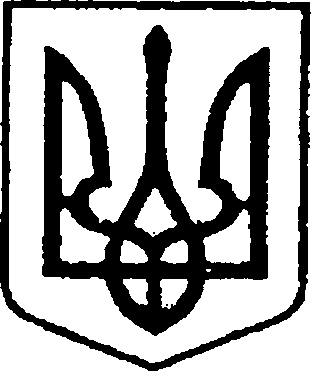 УКРАЇНАЧЕРНІГІВСЬКА ОБЛАСТЬМІСТО НІЖИНМ І С Ь К И Й   Г О Л О В А  Р О З П О Р Я Д Ж Е Н Н Я 05 вересня 2023 р.		            м. Ніжин                                          № 176Про оголошення Подяк міського головиВідповідно до статей 42, 59 Закону України «Про місцеве самоврядування в Україні», Регламенту виконавчого комітету Ніжинської міської ради Чернігівської області VІІІ скликання, затвердженого рішенням Ніжинської міської ради Чернігівської області VІІІ скликання від 24.12.2020 р. № 27-4/2020, розпорядження міського голови від 15.04.2015 р. № 47 «Про встановлення заохочувальних відзнак міського голови та затвердження Положення про них»: 1.   Оголосити Подяки міського голови з нагоди  Дня фізичної культури та спорту України:1.1. ГУНЬКУ Ігорю Володимировичу – заступнику директора МЦ «Спорт для всіх»;1.2. КАРПЮК Ірині Василівні – головному фахівцю МЦ «Спорт для всіх»;1.3. ЧЕРНЯВСЬКОМУ Андрію Валерійовичу – робітнику з комплексного обслуговування та ремонту споруд та обладнання  МЦ «Спорт для всіх».2.  Сектору з питань кадрової політики відділу юридично-кадрового забезпечення апарату виконавчого комітету Ніжинської міської ради Чернігівської області (Людмилі Кучер) забезпечити оприлюднення цього розпорядження на сайті Ніжинської міської ради протягом п’яти робочих днів з дати прийняття.3.  Відділу бухгалтерського обліку апарату виконавчого комітету Ніжинської міської ради Чернігівської області (Наталії Єфіменко) забезпечити виконання цього розпорядження у частині видачі бланків Подяк та рамок.                      4.     Контроль за виконанням цього розпорядження залишаю за собою.Міський голова                                                                      Олександр КОДОЛА